AWP’s Twenty-second Tweet Chat: #AskAWP17
January 30, 2017 from 3:00-4:00 p.m. ETAWP ‏@awpwriter  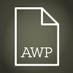 In just one hour, we'll be chatting with you about the #AWP17 Conference & Bookfair. Please ask questions & share advice using #AskAWP17. 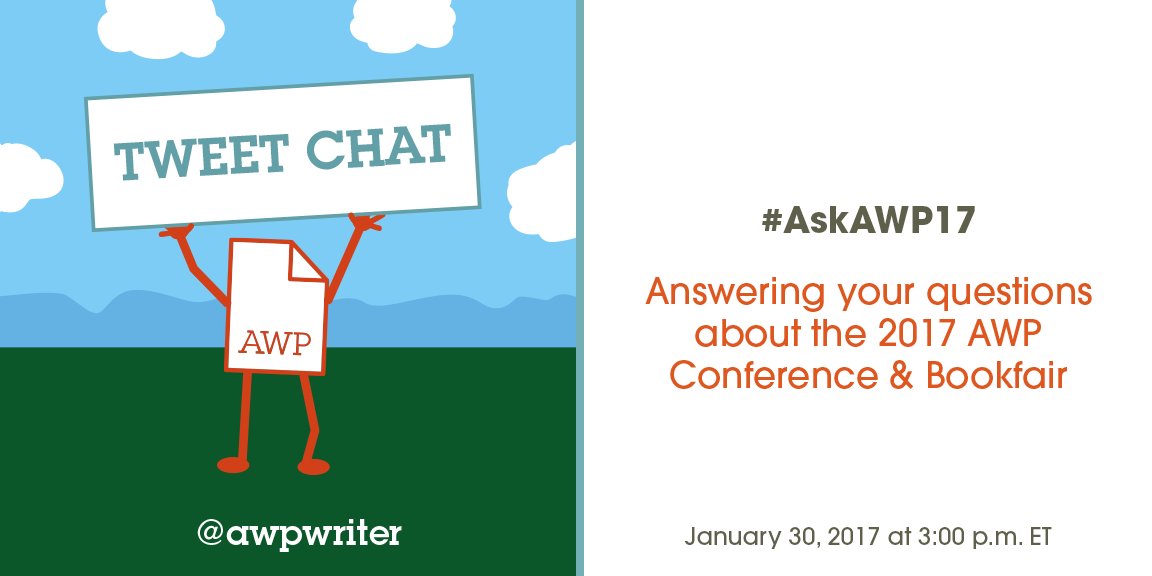 Assay ‏@AssayJournal  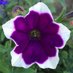 Write up an #AWP17 conference report for @AssayJournal! Cover a reading, a talk! #AskAWP17 @awpwriter Sat into: https://assayjournal.wordpress.com/2017/01/26/assayawp17-call-for-saturday-bloggers/ …Joe Betz ‏@Joe_Betz_  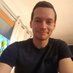 Will you encourage conference attendees to use @lyft or public transportation around DC? #AskAWP17AWP‏@awpwriter  @Joe_Betz_ Absolutely. See the "Washington, DC Public Transportation" section of our Hotel & Travel page: https://www.awpwriter.org/awp_conference/hotel_travel_overview …AWP ‏@awpwriter  Welcome to the #AskAWP17 tweet chat about the 2017 Conference & Bookfair in Washington, DC. AWP ‏@awpwriter  The conference staff is live for the next hour to answer all of your #AskAWP17 questions.AWP ‏@awpwriter  With us are AWP's Director of Conferences @ChristianTeresi and Director of Exhibits @cshermanva. #AskAWP17 
 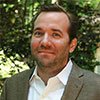 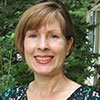 AWP ‏@awpwriter  Also here are Registration Coordinator @AWPsTiffany and Events Coordinator Colleen Cable @colleen_cable. #AskAWP17 
  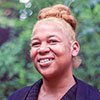 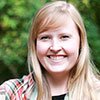 AWP ‏@awpwriter  Have you been to an AWP conference? Got tips, advice, regrets? Please share your wisdom during the chat using #AskAWP17AWP ‏@awpwriter  Feel free to ask Conference & Bookfair questions any time during the #AskAWP17 chat.Leanna J Blackwell ‏@baypathmfaCNF  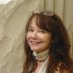 @awpwriter Thanks! I'm wondering if AWP is formally involved in/ helping organize the candlelight vigil on Saturday night #askAWP17Christian Teresi‏@ChristianTeresi  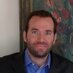 @baypathmfaCNF We have a small staff, and they are unfortunately going to have their hands full with the conference itself. @awpwriterChristian Teresi‏@ChristianTeresi  @baypathmfaCNF We plan on posting information about the event to social media today. We want to get the word out. @awpwriterBottom of FormChristian Teresi‏@ChristianTeresi  @baypathmfaCNF AWP is not involved but we applaud those efforts to support and defend freedom of expression. #askawp17 @awpwriterLeanna J Blackwell‏@baypathmfaCNF  @ChristianTeresi @awpwriter Understood, thanks.#askawp17Tiffany ‏@AWPsTiffany  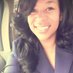 Have questions about which type of registration to purchase? Ask me now or email me at registration@awpwriter.org! #AskAWP17rebecca fisseha ‏@rebsee  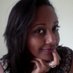 @awpwriter thanks! was wondering if general public can buy single ticket to a talk #askawp17Tiffany‏@AWPsTiffany  @rebsee In order to attend an event, you would need to register for the entire conference. We offer great low student/senior rates #AskAWP17rebecca fisseha‏@rebsee  @AWPsTiffany thanks, am already registered. asking for someone interested in chimamanda/ta-nehsi event only. can i share my pass? #AskAWP17Christian Teresi‏@ChristianTeresi  @rebsee Sorry, no. The registrations are specific to the individual, and are not meant to be shared. @AWPsTiffanyChristian Teresi ‏@ChristianTeresi  @rebsee There are no tickets to single events. Though we do have Sat day passes to attend all Sat. events for only $45. @awpwriter #askawp17rebecca fisseha‏@rebsee  thanks @ChristianTeresi 2nd q: been wanting to add delegate to my pass. is possible after purchase?Christian Teresi ‏@ChristianTeresi @rebsee You mean affiliation? Yes, you can add an institutional affiliation by signing into your AWP user account. #askawp17Cynthia Sherman ‏@cshermanva  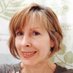 Hello! Cynthia Sherman here, happy to answer your #AWP17 bookfair questions. Tweet or email bookfair@awpwriter.org #AskAWP17 Cynthia Sherman ‏@cshermanva  #AWP17 Parking Information http://www.dcconvention.com/Venues/ConventionCenter/DirectionsAndParking.aspx … #AskAWP17Cathy Baker ‏@charliebravo88  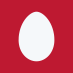 Is it a good idea for a writer to bring business cards? copies of stories? anything else? #AskAWP17Colleen Cable‏@colleen_cable  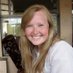 @charliebravo88 The conference provides a lot of opportunity to meet and network - bring those business cards! #AskAWP17Cathy Baker‏@charliebravo88  @colleen_cable Thanks. See you there!The W's MFA in CW‏@TheW_MFACW  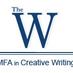 @charliebravo88 Yes, bring some cards, if you have them. Probably not copies of stories. But something with your email and links is good. The W's MFA in CW‏@TheW_MFACW  @charliebravo88 Also, practice your elevator pitch — if someone asks what you're writing and you have 30 seconds, what do you tell them!AWP ‏@awpwriter  Did you know your AWP badge will get you discounts at museums, restaurants, and more? Check out: https://washington.org/syb  #AskAWP17Cynthia Sherman ‏@cshermanva  For the most current information download the #AWP17 Mobile App at https://guidebook.com/app/awp  #AskAWP17AWP ‏@awpwriter  Be sure the name on your badge is spelled correctly! If your badge is linked to your account, check here: https://www.awpwriter.org/user/registration_management … #AskAWP17The W's MFA in CW‏@TheW_MFACW  @awpwriter I see that Will Call registration is still available, right? What’s the difference between that and regular registration?AWP‏@awpwriter @TheW_MFACW Yes. Will-call registration is just regular registration purchased online after pre-registration & before conference. #AskAWP17AWP ‏@awpwriter  @TheW_MFACW The only difference is that, by purchasing online, you save time when picking up your badge at the kiosks. #AskAWP17Tiffany ‏@AWPsTiffany  @TheW_MFACW Will Call will provide you with the same access to the conference as regular registration. #AskAWP17 https://www.awpwriter.org/awp_conference/registration_overview …Cynthia Sherman ‏@cshermanva  Check out Exhibitor Spotlights on the AWP-BF FB Page https://www.facebook.com/pages/AWP-Bookfair/536254749775315 … #AskAWP17Tiffany ‏@AWPsTiffany  Onsite registration is going to be located inside Salon ABC of the Convention Centr #askawp17. https://www.awpwriter.org/awp_conference/registration_overview …Ponder Review ‏@PonderReview  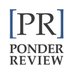 Best advice for navigating registration? I say get there early and have your confirmation email printed. #AskAWP17AWP ‏@awpwriter  @PonderReview Great advice! Bring that unique registration code we emailed you and picking up your badge will only take seconds! #AskAWP17Tom Cho 曹勵善 ‏@tom_cho  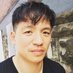 .@awpwriter Do you have a sense of how US Govt's new travel bans might affect AWP? E.g. Will any ppl be unable to attend? #AskAWP17Christian Teresi‏@ChristianTeresi  @tom_cho We have not yet been contacted by anyone who is affected by the ban, but we are monitoring the situation. @awpwriter #AskAWP17Tom Cho 曹勵善‏@tom_cho  @ChristianTeresi Is @awpwriter proactively investigating if anyone is being prevented from attending the conference?Christian Teresi‏@ChristianTeresi  @tom_cho We are not aware (either through our own efforts or from outside AWP) of any registered attendee or presenter affected. @awpwriterTom Cho 曹勵善‏@tom_cho  @christianteresi @awpwriter OK, thanks for letting me know.Kevin McKelvey‏@KevinMcKelvey  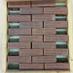 So we're going to ask @awpwriter why the book fair isn't open to the public on Saturday?Christian Teresi‏@ChristianTeresi  @KevinMcKelvey & of course, it's open to the public, just not for free. There is the discounted Sat. pass for $45. @awpwriter #AskAWP17Cynthia Sherman ‏@cshermanva  Check out all of the awesome bookfair exhibitors! https://www.awpwriter.org/awp_conference/bookfair_exhibitors_list … #askawp17The W's MFA in CW ‏@TheW_MFACW  @awpwriter Are there still volunteer opportunities available? #AskAWP17Tiffany ‏@AWPsTiffany  @TheW_MFACW I'm sorry the opportunity to volunteer has passed. #AskAWP17AWP ‏@awpwriter  If you're in town on Wednesday afternoon, pick up your badge at registration then so you're all set for Thursday events #AskAWP17Ponder Review ‏@PonderReview  Save time for the Book Fair! And save room for all the books & things you’ll bring home! We’ll be at #841T #AskAWP17  The W's MFA in CW ‏@TheW_MFACW  #askawp17 Scope out a couple of sessions (near each other, if possible) so that if one is packed, you know where you want to go instead.Tiffany ‏@AWPsTiffany  We will be offering a one-day pass for Saturday, Feb 11th, of the conference this badge will only be sold onsite on that day. #askawp17Cynthia Sherman ‏@cshermanva  Attendees make a list of the bookfair exhibitors you would like to see & then be open to the fun of discovering new organizations! #AskAWP17Tess Duck ‏@TessDuck  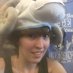 #AskAWP17 some members of my student org didn't receive their email confirmations. Will they still be able to pick up their badges with IDsAWP‏@awpwriter @TessDuck They should check with registration@awpwriter.org in case we have the wrong email addresses on their badges.Christian Teresi ‏@ChristianTeresi  @TessDuck The should check their spam folder, and contact @AWPsTiffany at registration@awpwriter.org. #askawp17Tess Duck‏@TessDuck  @ChristianTeresi thanks, I'll have them email registrationChristian Teresi ‏@ChristianTeresi  @TessDuck They can still pick up badges, but it will take longer. They definitely want to get the confirmation with the code ASAP #askawp17Cynthia Sherman ‏@cshermanva  Exhibitors make friends with your bookfair neighbors to spot each other for breaks! #AskAWP17The W's MFA in CW ‏@TheW_MFACW 32m32 minutes ago #askawp17 We have students in a low-res MFA attending on student registrations. They have IDs, but not w/ Spring 2017. Is this a problem?Tiffany‏@AWPsTiffany  @TheW_MFACW No problem, they can also provide a class schedule, acceptance email/letter, email/letter from a dean or professor #AskAWPThe W's MFA in CW‏@TheW_MFACW  @awpstiffany Thank you! I’ll let them know.Cynthia Sherman ‏@cshermanva  Wi-fi is free throughout the convention center! #askawp17Christian Teresi ‏@ChristianTeresi  WiFi is for email & moderate web browsing, but signal is not strong enough for more complicated uses like streaming video. #askawp17Tiffany ‏@AWPsTiffany  Get an email saying someone purchased you a badge? Make sure to confirm your registration by "linking" it to your AWP user account #askawp17AWP ‏@awpwriter  Heading to #AWP17 on the Metro? Remember to stand to the right or walk on the left when using the escalators! #AskAWP17AWP ‏@awpwriter  The Mt Vernon Sq/Convention Center stop is on the green & yellow lines. Check for delays or announcements: https://www.wmata.com/service/status/  #AskAWP17Poetry South ‏@poetry_south  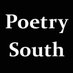 #AskAWP17 Look for some great swag at the Book Fair, esp. calls for submissions. Talk to editors. Buy sample copies (or get free ones).Cynthia Sherman ‏@cshermanva  Cell phone connectivity in the BF is good & a square can be used to run CC transactions w/exception of peak times #AskAWP17Cynthia Sherman ‏@cshermanva  To guarantee internet access, Smart City offers an exhibitors special, call them directly at 202.249.3800 #AskAWP17 Tiffany ‏@AWPsTiffany  If you have questions about the DC Convention Center, check out the Attendee FAQ page. https://www.awpwriter.org/awp_conference/faqs#AttendeeFAQ …… #AskAWP17Adam Clay ‏@adam__clay  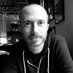 self-care tip: buy a bag of lemons when you arrive. drink a big glass of lemon water each night and one first thing each morning #AskAWP17Tess Duck‏@TessDuck  #AskAWP17 any good places to eat on a student budget? We were thinking Daikaya, but it's out of our price range.Christian Teresi ‏@ChristianTeresi  @TessDuck There are a ton of options, & taking a look at zagat or another food app is the best way to find inexpensive venues. #AskAWP17Christian Teresi ‏@ChristianTeresi  @TessDuck You might have to walk a few blocks, but this is probably be the most options our attendees have had in a while. #AskAWP17Adam Clay ‏@adam__clay  Don't buy books on the first day. Do bring a second suitcase (pack your suitcase inside another suitcase) for books. #AskAWP17Adam Clay ‏@adam__clay  Or bring a flat rate USPS box that's self-addressed to ship books and journals back #AskAwp17Tiffany ‏@AWPsTiffany  To view and manage your conference badge information, visit https://www.awpwriter.org/user/registration_management … #AskAWP17Cynthia Sherman ‏@cshermanva  AWP provides 24 hr security, still a good idea to bring a cloth to cover your exhibit table nightly & take small valuables w/ you! #AskAWP17Cynthia Sherman ‏@cshermanva  @adam__clay Thank you for the great tips, Adam, feel free to keep posting them! #askAWP17AWP ‏@awpwriter  Need some vegetarian/vegan dining options? We've got a list of some AWP staff favorites: https://docs.google.com/document/d/1fvX-jNaqL7W1iFUTvNmSS0GbleisJ1X8LumlFIOMxMw/edit?usp=sharing … #askawp17Adam Clay ‏@adam__clay  subscribe to a few journals--rates will be VERY low. be a good literary citizen! #AskAWP17The W's MFA in CW ‏@TheW_MFACW  #askawp17 Don't miss out on the many off-site events. It's impossible to do everything, but you should see what's happening.Cynthia Sherman ‏@cshermanva  For exhibitors, the handy carry rule is no charge for one load per person carried into exhibit hall #AskAWP17Adam Clay ‏@adam__clay  Text a few editor friends before you show up each morning--ask them if they need coffee and bring some caffeine for your pals #AskAwp17Cynthia Sherman ‏@cshermanva  Have more than 1 trip of hand carry items? Brede charges $90 rate per flat cart load of boxes from your car at the loading dock #AskAWP17Cynthia Sherman ‏@cshermanva  You can still assign EABs on your exhibit space management page! #AskAWP17AWP ‏@awpwriter  Right! You'll need EABs in order to set up your exhibit space, so be sure you've got them assigned to the right people! #AskAWP17 Adam Clay ‏@adam__clay  If you want to blend in at the bookfair, grow a beard and wear a flannel shirt #AskAWP17Cynthia Sherman ‏@cshermanva  @adam__clay Or a sock monkey hat! #askawp17The W's MFA in CW ‏@TheW_MFACW  #askawp17 Have fun, make friends, go to readings, find new magazines, wear comfortable shoes/clothes, prepare to be exhausted/energized.AWP ‏@awpwriter  Thank you for joining us for our #AskAWP17 chat! Keep sharing your best advice using #AWPTipsAWP ‏@awpwriter  Please join us on Feb 23 for #TellAWP17, a tweet chat for you to share your conference feedback with us. #AskAWP17